Как же легко сделать человека счастливым (мудрая притча)Шел по дороге путник. Одет он был очень просто по - походному. Из вещей был только старенький, потрепанный рюкзачок. Видно было, что устал он очень, и сил нет идти дальше.Сел он отдохнуть под первое попавшееся дерево. Съел кусочек хлеба и задремал. 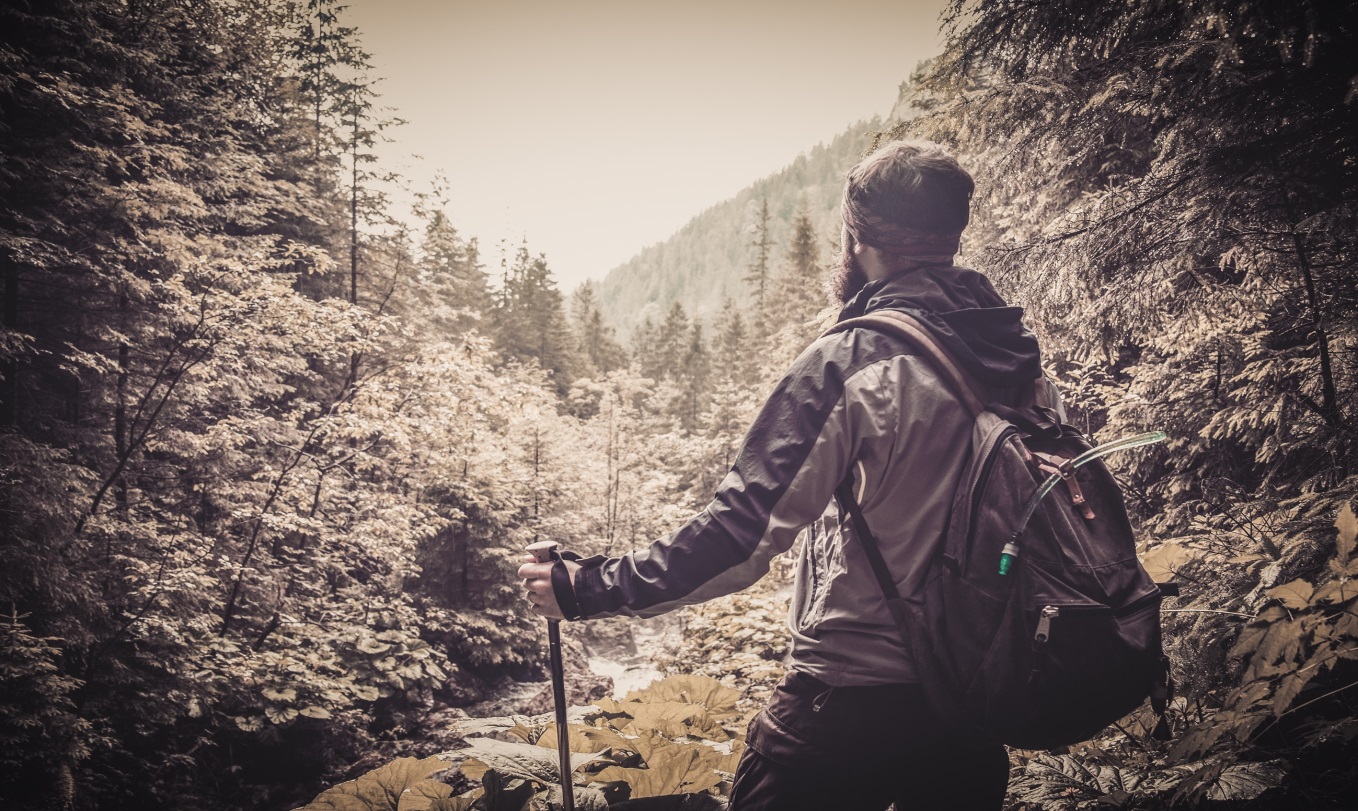 Вдруг чувствует, что рядом кто то есть. Открыл он глаза и увидел старика, который стоял поодаль и внимательно разглядывал его. 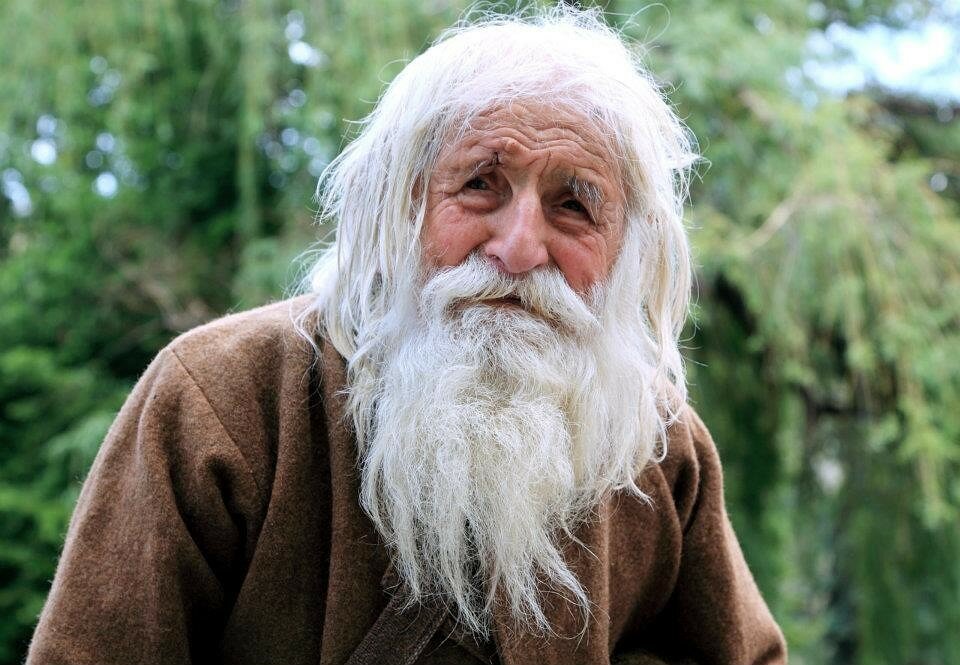 Слово за слово, и они разговорились. Рассказал наш путник о том, что уже много лет путешествует. С молодости он мечтал побывать во многих странах. И его мечта осуществилась.И все бы ничего, только не нажил он за всю жизнь ни денег, ни имущества, потому что ему кроме путешествий ничего не надо было. О чем и жалеет очень.Пожаловался он старику, что только рюкзак и остался у него. Вот в нем и уместилась вся жизнь " Рассказал мужчина свою историю и заплакал горько....А старик со словами: "Да, жаль тебя" - схватил рюкзак и побежал прочь.Путник не мог поверить, как такое с ним могло случиться.Теперь вообще ничего нет. И сил догонять вора, тоже нет. Побрел он в ту сторону, куда убежал старик и через какое то время увидел, что рюкзак его стоит себе преспокойненько на обочине дороги.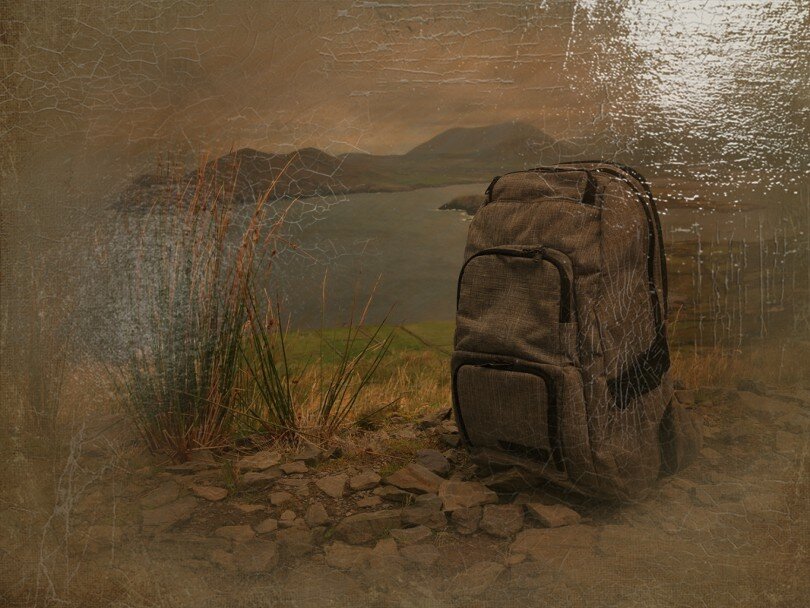 И, представляете, как же путник обрадовался! Откуда то, взялись силы, и он начал прыгать вокруг него и кричать УРА, УРА!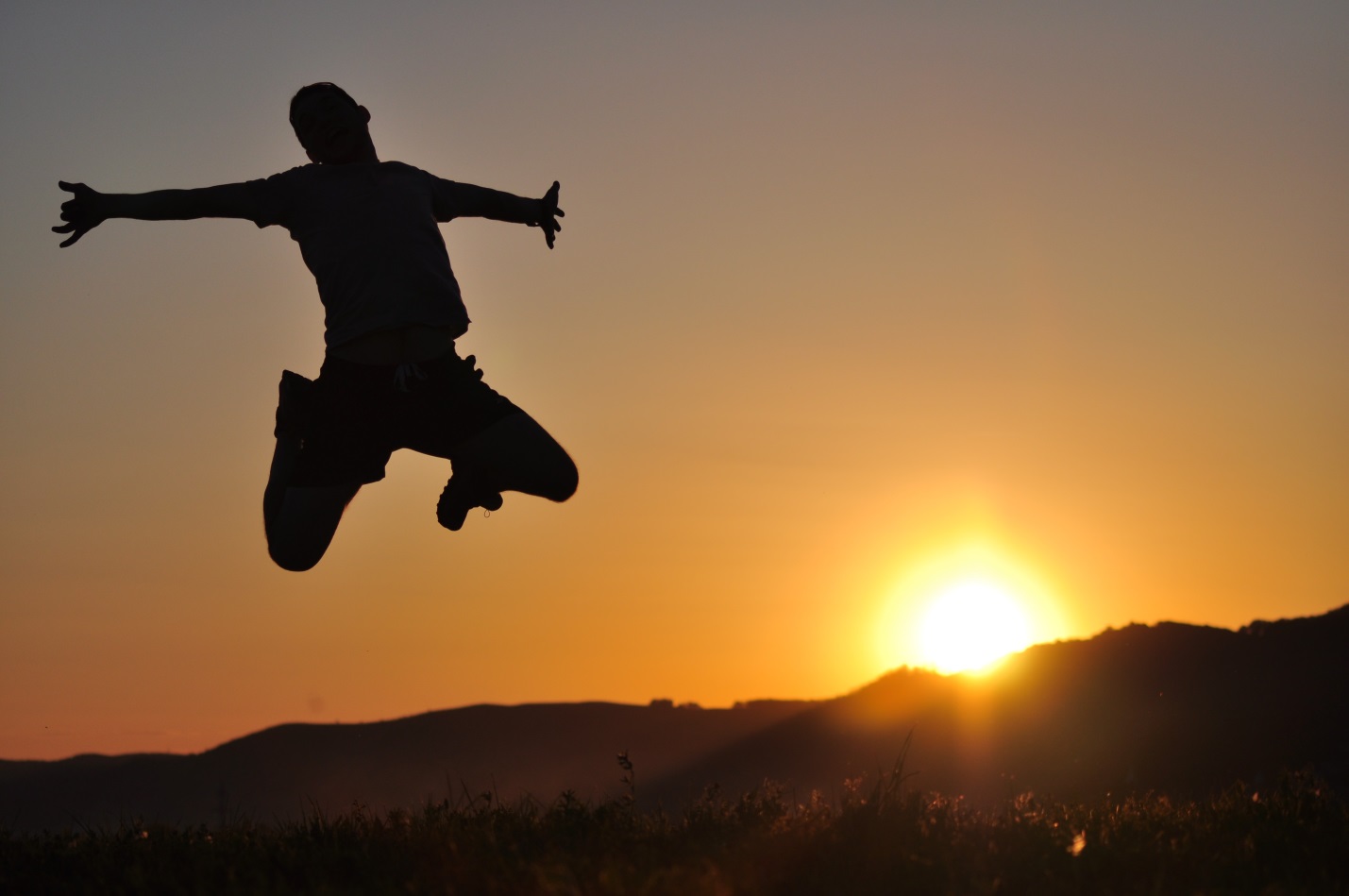 А недалеко в траве спрятался старичок и думал, улыбаясь: "Как же легко сделать человека счастливым, научив его ценить то, что он имеет».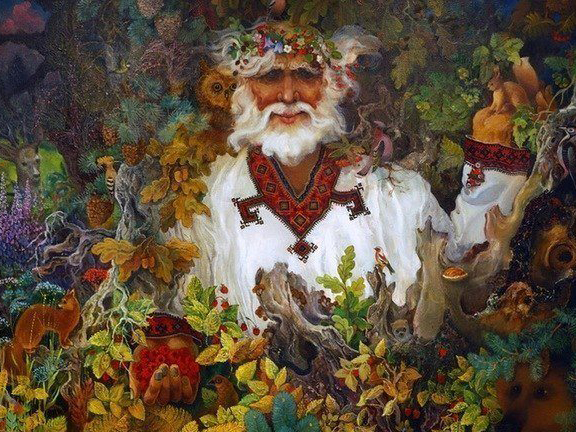 Все мы радуемся, когда неожиданно находится то, что мы считали потерянным навсегда. Особенно, если это жизненно важно.А может быть попробовать быть счастливым ничего не теряя, и ничего не находя... ПРОСТО ТАК!!!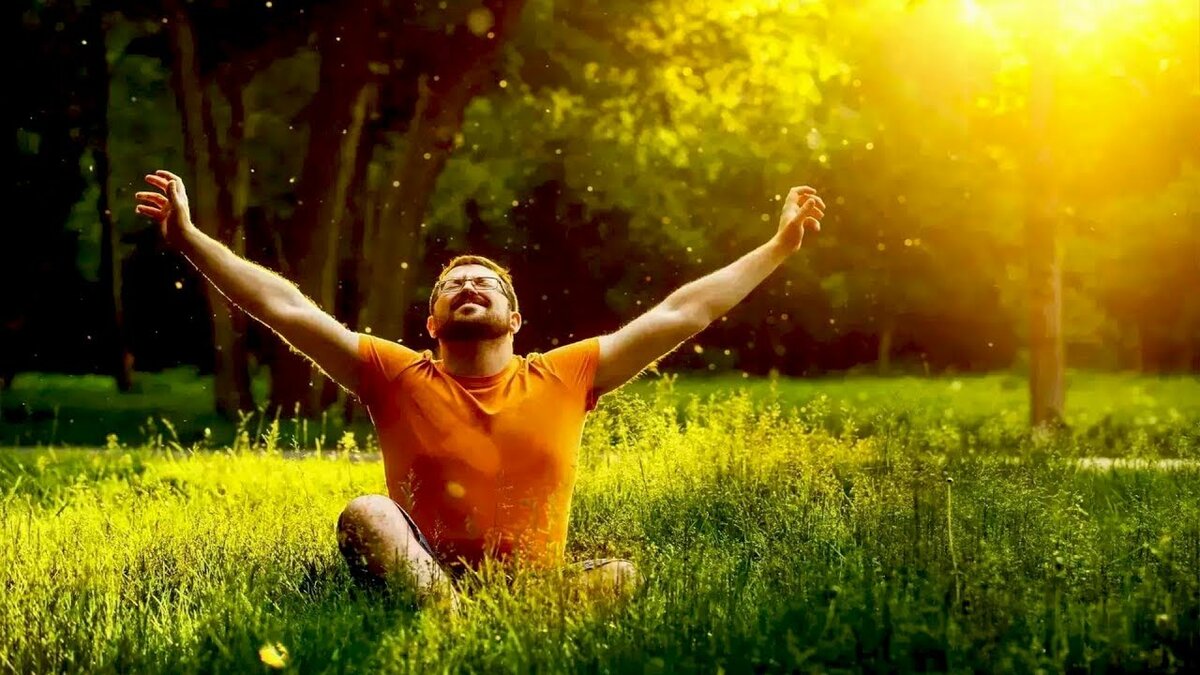 